Īpašuma “Mālkalni” zemes vienības ar kadastra apzīmējumu  70900080056, Sarkaņu  pagastā, Madonas novadā, iznomāšanaNekustamā īpašuma nomas maksa 156 EUR (viens simts piecdesmit seši eiro) gadā. Nekustamā īpašuma nomas maksa noteikta pamatojoties uz 07.12.2020. neatkarīga vērtētāja SIA “Eiroeksperts” (reģistrācijas Nr. 40003650352) vērtējumu.  Nomas maksa norādīta bez pievienotās vērtības nodokļa. Iznomāšanas mērķis – saimnieciskās darbības veikšanai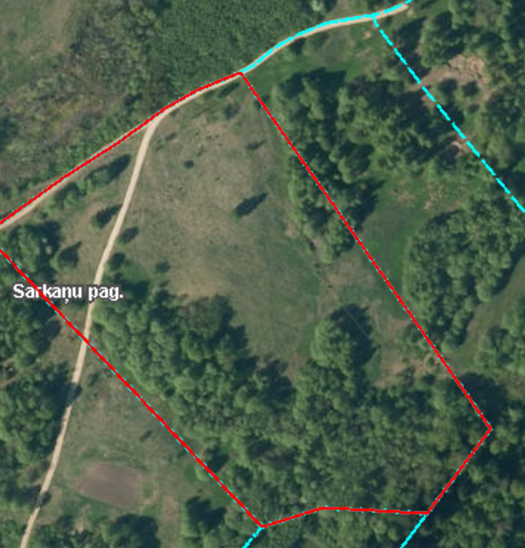 Neapbūvēts zemesgabals: platība 3,47 haNekustamā īpašuma sastāvs: sastāv no  zemes vienības  ar kadastra apzīmējumu 70900080056Statuss: Pašvaldībai piekritīga zeme  Lietošanas mērķis-  zeme, uz kuras galvenā  saimnieciskā darbība ir  lauksaimniecība.Apgrūtinājumi: atbilstoši VAS ZMNI kadastra informācijai, apgrūtinājumi nav noteikti.